российская автомобильная федерация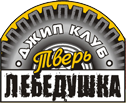 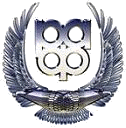 Региональная общественная организация «Тверской джип-клуб «Лебёдушка»Утверждаю                                                       Президент РОО                                                      Тверской джип-клуб «Лебедушка»					 ______________ Е.В. Павлов«____»_____________ 2014 г.			 Трофи-рейд«Осенний марафон»4 этап Кубка РАФ Центрального регионаОтборочный этап Кубка России5-7 сентября 2014гдополнительный регламент1 Содержание1 Содержание	22 Определения	33 Программа	33.1 Расписание	34 Общие принципы	4Описание	4Организация	4Заявка на участие в соревнованиях. Взносы.	5Экипажи	7Страхование	7Реклама и идентификация	7Базовый лагерь	85 Проведение соревнования	8Административные проверки	8Техническая инспекция	8Брифинг	9Требования по безопасности	9Организация СУ	10Условия зачёта	10Парки сервиса	11Экологические требования	11Протесты	12Штрафы, пенализация	12Заключительные проверки	12Классификации	13Награждение	132 ОпределенияСоревнование проводится РОО Тверским джип-клубом «Лебёдушка» по поручению Российской Автомобильной Федерации (РАФ) в соответствии со следующими нормативными документами:Всероссийский реестр видов спорта (ВРВС);Единая Всероссийская Спортивная Классификация (ЕВСК);Спортивный кодекс РАФ;Общие условия проведения Чемпионатов, Первенств и Кубков России, Трофеев и Серий РАФ (ОП);Правила проведения соревнований по трофи-рейдам (ППТР-2014);Классификация и технические требования к автомобилям, участвующим в спортивных соревнованиях (КиТТ-2014);Положение всероссийских соревнований по автоспорту на 2014 год;Регламент Кубков России и Кубков РАФ по трофи-рейдам 2014 года;Данный Частный Регламент.Соревнование включено в Единый календарный план спортивных мероприятий ЕКП Минспорта на 2014 год и Всероссийский календарь соревнований по автомобильному спорту 2014 года РАФ.Любые изменения и дополнения данного Частного Регламента будут оформлены Бюллетенем.3 Программа3.1 Расписание5.09.2014, пятница6.09.2014, суббота 7.09,2014, воскресенье4 Общие принципыОписаниеТрофи-рейд «Осенний марафон» проводится с 5 сентября по 7 сентября 2014 года в Тверской области.Официальное время соревнования – UTC+04:00, Москва, С-Петербург.Трофи-рейд «Весенняя распутица» имеет статус официального соревнования и является 1-м этапом Кубка РАФ Центрального региона по трофи-рейдам 2014 года, отборочным этапом Кубка России.Согласование комитета РАФ по трофи-рейдам от ___________.Виза РАФ вх. __________ от _________.Штаб соревнования располагается в базовом лагере соревнования в Тверской области. Координаты лагеря и схема проезда публикуется на сайте www.tver4x4.ru за три дня до старта.Старт и финиш соревнования в базовом лагере соревнования в Тверской области.Официальное табло информации расположено в штабе в базовом лагере.Общая протяжённость маршрута не более 500 км, а общая протяженность СУ не превышает 150 км. Количество спец. участков для каждого зачёта - три.ОрганизацияОрганизатор соревнования: - РОО Тверской джип-клуб «Лебёдушка», Тверь: Координаты и контакты организатора:			адрес: Россия, г. Тверь, б-р Цанова, д.6, ТЦ «Впоход» телефон: (4822)710-900, cайт: www.tver4x4.ru    e-mail: info@tver4x4.ru Организационный комитет:Председатель: Серов Сергей Владимирович – заместитель председателя комитета физической культуры и спорта Тверской областиЧлены Оргкомитета:Павлов Евгений Валерьевич - председатель комитета по ралли-рейдам, трофи-рейдам, джип-триалу Федерации автомобильного спорта Тверской области; президент РОО ТДК «Лебёдушка»;Сорокин Сергей Владимирович - член инициативной группы.Исидоров Дмитрий Анатольевич – член инициативной группы.Жукова  Дарья Александровна – член инициативной группы;Жуков Алексей Александрович – член инициативной группы;Наблюдатели и делегаты РАФ:Публикуется в бюллетене.Состав Коллегии Спортивных Комиссаров:Официальные лица соревнования:Фотографии руководителя гонки и офицера по связи с участниками: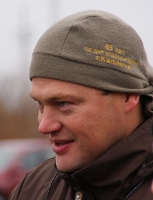 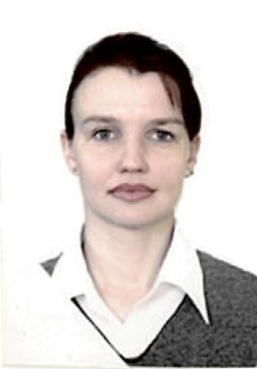 Руководитель гонки:			Офицер по связи с участниками:Павлов Евгений		                        Клинская НатальяЗаявка на участие в соревнованиях. Взносы.Сроки подачи заявок:Начало приёма заявок: 28 июля 2014 года.Окончание приёма заявок: 6 сентября 2014 года 08:30.Заявки, поданные позже срока окончания, могут быть приняты по усмотрению организатора.    Количество экипажей не ограничивается.Обладатели действующей Лицензии Заявителя РАФ могут заявить экипажи для участия в соревновании, подав заявку в Секретариат и оплатив заявочные взносы.К участию в соревновании допускаются только экипажи, указанные в принятых организатором заявочных формах. Заполненные заявочные формы должны быть направлены организатору в течение срока приёма заявок на участие. Если заявочная форма направлена по факсу или электронной почте, её оригинал должен быть предоставлен в секретариат во время Административных Проверок. Заявочная форма публикуется на сайте www.tver4x4.ru.В заявке должна быть указана следующая минимальная информация:фамилия, имя, номер Лицензии Водителя, адрес для сообщений, контактный телефон для каждого члена экипажа;информацию о спортивном автомобиле (марка, модель, группа подготовки);Заявка на участие принимается только в том случае, если она сопровождается уплатой полной суммы заявочного взноса. До уплаты заявочного взноса она считается предварительной.Адреса приёма и оплаты заявок: г. Тверь, б-р Цанова д.6,офис 314Б, ТЦ «Впоход»тел. (4822) 710-900 e-mail: info@tver4x4.ru г. Тверь, б-р Цанова д.6, ТЦ «Впоход»тел.: (4822) 710-710 Оплатить участие после подачи заявки можно также по адресу:Магазин джип-клуба «Лебёдушка»: Москва, ул. Новопесчаная, д. 23/7 (Песчаная площадь, р-н Сокола. Вход со стороны 3-й Песчаной улицы) тел.: 8-(495) 920-44-20  Контактное  лицо: Рябов Борис.Сервис центр 4х4RU.ruМосква, Конаковский проезд д.8 стр.1(метро «Речной вокзал»)Тел: 8-916-666-06-26Контактное лицо: Военный Александр.Распределение Участников по зачётным категориям:зачёт ТР1 - участвуют Водители, выступающие на автомобилях группы ТР1;зачёт ТР2 -  участвуют Водители, выступающие на автомобилях группы ТР2;зачёт ТР3 -  участвуют Водители, выступающие на автомобилях группы ТР3.Технические требования к автомобилям изложены в КиТТ 2014 и ППТР 2014. Вопрос о допуске с замечаниями экипажей, имеющих отклонения от тех. требований в подготовке автомобилей, не влияющие впрямую на результат, решается КСК.Сумма заявочных взносов (по дате оплаты):Предварительная заявка, оплата на административной проверке (базовый взнос) - 5000 рублей.Без предварительной заявки - 6000 рублей.Для участников, проживающих не в Московской и Тверской областях, взнос фиксируется по дате принятия предварительной заявки.Дополнительные взносы:В целях соблюдения экологической дисциплины вводится Возвратный Экологический Сбор (ВЭС) в размере 2000 рублей.ВЭС взимается с участников соревнований по прибытию в лагерь при прохождении АП;ВЭС взимается с каждого экипажа в отдельности, факт получения ВЭС отражается в ведомости приёма-передачи ВЭС;после оплаты ВЭС за участниками закрепляется место в лагере обозначенной на схеме, находящейся у коменданта лагеря;ВЭС находиться у организаторов соревнований с момента закрепления места, на территории лагеря за экипажем до момента сдачи экипажем закреплённого за ним места начальнику лагеря;Возврат ВЭС осуществляется комендантом лагеря после приёмки места у экипажа и соответствующей записи в ведомости приёма-передачи ВЭС;ВЭС не возвращается в случае:если экипаж не произвёл процедуру сдачи начальнику лагеря закреплённого за ним места на территории лагеря;нанесения ущерба природной среде (мойка автомобилей в водоёмах, порча деревьев, замусоривание территории, загрязнение почвенного покрова ГСМ, вырубка леса).ВЭС будет возвращаться с 11:00 до 14:00 7 сентября 2014 года.ЭкипажиК участию в соревновании в автомобильных зачётах допускаются физические лица, имеющие действующую Лицензию водителя РАФ категории «Е» и выше.Экипаж состоит из 2-х водителей. Все члены экипажа имеют право управлять автомобилем во время соревнования.	Если Заявитель не является членом экипажа, то первый водитель, указанный в заявочной форме, несёт всю ответственность за данный экипаж в течение всего соревнования.	Любой обман, некорректное или неспортивное поведение, совершенное Заявителем или членом экипажа будет рассматриваться Коллегией Спортивных Комиссаров. Наказанием за вышеперечисленные действия может стать любая пенализация вплоть до исключения из соревнования.СтрахованиеОтветственность за ущерб, причинённый участниками третьим лицам, страхуется участниками самостоятельно (на каждый автомобиль Участник должен иметь полис обязательного страхования гражданской ответственности).Объем и виды личного страхования Водителей определяется самостоятельно. Участие в соревновании осуществляется только при наличии договора о страховании несчастных случаев, жизни и здоровья на весь срок соревнования, начиная со дня административных проверок, заканчивая днём награждения.Организатор не осуществляет медицинское страхование участников.Организаторы не предоставляют возможность оформления страхового полиса на Административных проверках.Реклама и идентификацияРеклама на автомобилях участников должна соответствовать требованиям ППТР-2014.Расположение рекламных наклеек публикуется в бюллетене.На кузове автомобиля должны быть предусмотрены наружные гладкие (вертикальные) поверхности (металлические или пластмассовые), прямоугольной формы (с соотношением сторон не менее чем 1:3), позволяющие разместить на них помимо стартовых номеров и эмблем соревнования рекламу, общей площадью не менее чем 52 Х 52 см или  общей площадью не менее чем 2700 кв.см. Эти поверхности должны быть расположены, как минимум, с обоих бортов автомобиля.Организатор предоставляет каждому экипажу для нанесения на автомобиль эмблемы соревнования и стартовые номера (основные).Стартовые номера располагаются на боковых дверях автомобиля. Эмблемы соревнования располагаются над стартовыми номерами.Если во время соревнований обнаружится (в том числе на фотографиях) неправильное расположение или отсутствие эмблем соревнования / стартового номера, то: при первом нарушении будет взиматься штраф в размере 10% от базового заявочного взноса, второй – 50%, третий – исключение из соревнования. Каждое из нарушений должно быть устранено до старта следующей секции/СУ. Наличие на автомобиле эмблем и/или стартовых номеров других соревнований пенализируется штрафом в размере 1000 руб. Базовый лагерьКоординаты, схема и условия проезда к базовому лагерю будут опубликованы не позднее 3 сентября 2014 года на сайте  www.tver4x4.ru.5 Проведение соревнованияАдминистративные проверкиАдминистративные проверки (АП) проводятся в базовом лагере соревнования.Все экипажи, принимающие участие в соревновании должны быть представлены на Административных проверках как минимум одним членом экипажа, либо Заявителем, либо Представителем Заявителя.Административные проверки состоят из проверки документов:водительское удостоверение соответствующей категории (на каждого водителя);действующая лицензия водителя РАФ (на каждого водителя);лицензия Заявителя РАФ;страховка (на каждого водителя);документы, подтверждающие право собственности/владения на автомобиль (свидетельство о регистрации автомобиля, доверенность);полис обязательного страхования гражданской ответственности.Техническая инспекцияТехническая инспекция (ТИ) проводится в базовом лагере соревнования.Время проведения ТИ в соответствии с расписанием. Заявитель, либо Представитель Заявителя должны предоставить автомобиль на ТИ сразу после окончания АП. Автомобиль должен быть представлен одним членом экипажа.Автомобиль представляется на ТИ чистыми, полностью подготовленным для участия в соревновании, с нанесёнными на бортах стартовыми номерами и рекламой Организатора, подготовленный к взвешиванию. Эмблемы и стартовые номера других соревнований должны быть удалены. Также должны быть предоставлены шлемы и сигнальные жилеты.Государственные регистрационные номера должны быть закреплены. Не допускается изменение места крепления государственного регистрационного номера в течение соревнования. Для контроля на ТИ может проводиться фотографирование автомобилей участников. В случае зафиксированного на фотографии участника (при выполнении отметки на контрольных пунктах) изменения места крепления государственного регистрационного номера в течение соревнования требования по компоновке кадра считаются невыполненными.На технические проверки должен быть предоставлен технический паспорт спортивного автомобиля, в котором делается отметка о прохождении технических проверок.Предстартовая ТИ носит общий характер. На ней проводится идентификация марки и модели автомобиля, проверка автомобиля  на соответствие требованиям безопасности, и принадлежность к группе, в которую автомобиль был заявлен. Проводится также взвешивание автомобиля и проверка размеров (диаметр и ширина) колёс.При прохождении предстартовой ТИ, если автомобиль признан несоответствующим требованиям безопасности и/или техническим требованиям к указанной в Заявке группе, Технический Комиссар может назначить срок, в течение которого могут быть устранены выявленные недостатки, но не позднее чем за один час до старта первой секции.На предстартовой ТИ может проводиться маркировка и пломбирование узлов и агрегатов автомобилей.Проверка автомобиля на соответствие требованиям безопасности, а также взвешивание автомобиля и проверка размеров (диаметр и ширина) колёс может быть произведена по решению Технического Комиссара в любой момент соревнования. В случае проведения подобной проверки на СУ предусмотрена нейтрализация времени.Автомобили участников должны быть оборудованы приборами GPS.Для выполнения требований Регламента по получению зачёта на навигационном СУ участники должны иметь цифровой фотоаппарат с матрицей не менее 2-х мегапикселов, пригодный для ночной съёмки, до трёх карт памяти, обеспечивающих хранение не менее 50 кадров разрешением не менее 1600x1200, элементы питания для фотоаппарата обеспечивающие как минимум съёмку 50 кадров фотоаппаратом в ночных условиях, чехол к фотоаппарату, предохраняющий его от воздействия влаги, грязи и механических повреждений. Организаторы гарантируют поддержку карт памяти форматов Compact Flash Type I/II, SD Card, MultiMediaCard, Memory Stick, Memory Stick PRO, SmartMdeia, xD. Использование других типов карт памяти возможно только при условии предварительного согласования с организатором и предоставления участником оборудования для переноса информации с фотоаппарата на компьютер Организатора.БрифингБрифинг состоится 6 сентября 2014 г. в 10:00. Присутствие всех участников обязательно. Штраф за отсутствие на брифинге согласно ППТР 2014.Требования по безопасностиВо время нахождения автомобиля на трассе СУ члены экипажей должны быть в застегнутых защитных шлемах и сигнальных жилетах даже в случаях нахождения вне автомобиля.Организация СУЛинейные СУ предусматривают движение по маршруту заданному расстояниями в дорожной книге или обозначенному GPS-точками, обязательный порядок прохождения которых задаётся в дорожной книге. На любой точке, заданной в дорожной книге, может находиться ВКП (внезапный контроль прохождения). Трасса может быть ограничена коридором, обозначенным лентами. Контроль за соблюдением коридора, очерёдность и факт прохождения КП ведётся судьями, и с помощью цифровых фотографий.На линейных СУ будут расположены контрольные пункты, обозначенные на местности (камни, деревья, пни и т.д.) краской (знак контрольного пункта) или судейскими знаками (особенности обозначения публикуются в дорожной книге).На трассе навигационных СУ будут расположены контрольные пункты (не более 100), обозначенные на местности (камни, деревья, пни и т.д.) красной или белой краской (знак контрольного пункта). Контроль прохождения данных пунктов ведется при помощи цифровых фотографий. Время и место выдачи Дорожных Книг (списков контрольных пунктов с указанием их GPS координат) будет объявлено дополнительно на табло информации. Организатор может предусмотреть бюллетенем обязательный порядок прохождения нескольких контрольных пунктов и/или ограничить временные рамки для прохождения некоторых контрольных пунктов. В этом случае нарушение оговоренного порядка/временных рамок влечет за собой пенализацию (точная пенализация будет обозначена в Бюллетене).Используемые на соревнованиях карты памяти должны быть очищены от посторонних фотографий. В случае сдачи карты памяти с фотографиями, не относящимися к данному соревнованию, участник пенализируется денежным штрафом в размере 2000 рублей. Организаторы рекомендуют отформатировать все используемые карты памяти перед началом соревнования.При движении по территории, где нет чётко обозначенной дороги Участники должны объезжать сельскохозяйственные угодья или передвигаться по их границе. Движение напрямую через сельскохозяйственные угодья запрещено. Зафиксированные нарушения рассматриваются КСК для принятия решения о пенализации незачётом СУ.В течение всего соревнования запрещается иметь при себе или в транспортном средстве огнестрельное оружие. Нарушение данного запрета пенализируется исключением из соревнования.Организатор бюллетенем может объявить список населённых пунктов, в границы которых во время нахождения на СУ участникам запрещено въезжать. Нарушение запрета пенализируется незачетом СУ.Все участники должны поставить автомобили в предстартовую зону. Координаты предстартовой зоны будут дополнительно опубликованы на табло информации.Время открытия/закрытия судейских пунктов будет опубликовано в бюллетене. Судейские пункты обозначаются соответствующими знаками. Все судьи будут одеты в жилеты ярких сигнальных цветов и дополнительно идентифицированы бейджами.Разрешение снимка должно быть не менее 1600х1200, формат изображения jpeg, tiff. Использование специфических форматов производителя (raw) не допускается.Информация по СУ Соревнованье состоит из 1 СУ для каждой категории. Формат СУ :СУ-1- навигационныйПенализация за превышение норматива - незачет СУ.Условия зачётаСпортивный результат экипажа на СУ определяется как сумма времени прохождения СУ и всех пенализаций временного выражения (в том числе пенализации за отсутствие отметок КП, опоздание на старт, нарушение требований безопасности и др.)Процедура получения отметки о прохождении контрольного пункта (без судей) на СУ:Экипажу необходимо сфотографировать знак контрольного пункта, свою машину и одного из членов экипажа на цифровой фотоаппарат выполнив требования Организатора по компоновке кадра.На судейском пункте финиша экипаж сдаёт карту (карты) памяти из фотоаппарата. Карта принимается только если оба члена экипажа и автомобиль находятся в зоне судейского пункта.Процедура получения отметки о прохождении контрольного пункта выполнена правильно только если хотя бы на одной фотографии имеется правильно скомпонованный кадр, на котором видны  все необходимые элементы, оговорённые в требованиях.В случае отсутствия кадра по ЛЮБОЙ причине процедура отметки о прохождении контрольного пункта не выполнена.   Карты, заражённые компьютерными вирусами не рассматриваются.Требования по компоновке кадра – на снимке должны быть хорошо видимые и однозначно идентифицируемые:номер данного контрольного пункта;автомобиль участника с отчётливо различимым спортивным номером или государственным регистрационным номером, находящимися на штатных местах;дополнительная наклейка, получаемая на старте СУ;один из членов экипажа, который одной рукой касается знака данного контрольного пункта (рука, не закрывая номера, касается предмета, на котором находится краска, обозначающая номер), а другой рукой держится за любую часть своего автомобиля (кроме троса лебёдки и другие троса, в т.ч. веткоотбойники), причём данная часть должна составлять единое целое с автомобилем (не должна быть отделена от него). Допускается открывание дверей (в том числе задней) и капота.если номер контрольного пункта нарисован в круге, или ограничен горизонтальными, либо вертикальными линиями того же цвета, что и сам номер, то необходимо и достаточно, чтобы рука касалась места внутри этих линий, либо круга.Участникам засчитывается прохождение тех и только тех КП, фотографии которых, соответствующие пункту 5.6.3, имеются на картах памяти, сданных судьям непосредственно после финиша СУ.Некоторые КП могут включать несколько предметов с разными отметками, находящимися на небольшом расстоянии друг от друга. Для получения отметки на таком КП достаточно предоставить фотографию с одной из отметок (на выбор участника), удовлетворяющую требованиям по компоновке кадра. Фотографии с остальными отметками не обязательны и не будут засчитаны как дополнительное взятие КП. Наличие и состав таких КП будут оговорены в дорожной книге.Парки сервисаСервис на Линейном СУ запрещён.Сервис на навигационном СУ разрешён только в специально отведённой Зоне Сервиса.Координаты Зоны Сервиса будут опубликованы в бюллетене.Экологические требованияЗапрещено сливать нефтепродукты и технические жидкости на землю и в водоемы, а также оставлять после себя следы ремонта. Замененные запчасти, колеса и аккумуляторы надлежит забирать с собой. Невыполнение этого требования влечет исключение из соревнования.Запрещается винчеваться за дерево без использования защитного плоского стропа (ремня шириной не менее 60 мм, исключающего повреждение коры дерева), независимо от того, является ли дерево, за которое винчуются живым или мертвым. Пенализация за нарушение данного требования:первое нарушение – 1 час и 10000руб.второе нарушение – незачет СУ и 10000 руб.третье нарушение – исключение из соревнования решением КСК.Запрещается использовать пилу/топор для валки живых деревьев. Пенализация за нарушение данного требования:первое нарушение – 1 час и 10000руб.второе нарушение – незачет СУ и 10000 руб.третье нарушение – исключение из соревнования решением КСК.Запрещается выезжать на сельскохозяйственные поля и сады независимо от того есть на них посевные культуры или нетпервое нарушение - незачёт СУ и 30000 руб.второе нарушение – исключение из соревнования решением КСК.ПротестыВсе протесты должны подаваться в соответствии со Спортивным Кодексом РАФ, в письменной форме, вместе с залоговым взносом. Размер залогового взноса 150% от базовой ставки стартового взноса. Денежный взнос возвращается подателю Протеста только в случае признания Протеста обоснованным.Протесты, возникшие на соревновании, должны быть адресованы Руководителю Гонки. При временном отсутствии Руководителя Гонки или Секретаря соревнований, Протест должен быть вручен любому из Спортивных Комиссаров.Время подачи протеста:- Протест против принятия Заявки Участника или Водителя, или против протяженности трассы должен быть подан не позже двух часов после времени окончания официального Технического Контроля автомобилей.- Протест против решения Технического Комиссара, Технического Контролера или результатов взвешивания должен быть подан Участником непосредственно после вынесения этого решения.- Протест против любой ошибки или нарушения установленных правил во время соревнований в отношении несоответствия автомобиля технической регламентации или классификации по результатам соревнования, должен быть подан не позднее тридцати минут после официальной публикации предварительных результатовУчастники могут подавать апелляции против принятых решений в соответствии с положениями Главы XIII Спортивного Кодекса РАФ.Штрафы, пенализация Все денежные штрафы должны быть уплачены Участником до старта следующей секции. В противном случае экипаж к старту секции не допускается. В случае если нарушение имело место на последней секции - штрафы должны быть уплачены до истечения 30 минут с момента публикации предварительных результатов.Заключительные проверкиЗаключительным проверкам могут подвергнуться:автомобили, занявшие 1-3 места в зачётных категориях;автомобили, в отношении которых поданы протесты на их несоответствие техническим требованиям.по решению Спортивных Комиссаров любые другие автомобили;Заключительные проверки могут включать в себя демонтаж и разбор отдельных узлов и агрегатов. Демонтаж и разбор агрегатов осуществляется силами экипажа и/или механиков данного автомобиля, под наблюдением технических контролёров.При проведении заключительных проверок обязан присутствовать Первый водитель.КлассификацииПо результатам соревнования будут составлены классификации в зачётных категориях, перечисленных в п. 4.3.7 (при условии старта не менее шести участников в категории).Спортивный результат экипажа определяется согласно ППТР 2014 п.18. НаграждениеНаграждение состоится в базовом лагере соревнования.Памятными кубками награждаются экипажи, занявшие 1, 2 и 3 места в зачетных группах.Начало приёма Заявок на участие:28.07.2014Окончание приёма Заявок на участие:06.09.2014Введение запрета на разведку местностис 28.07.2014Тверская область, Калининский, Лихославльский р-ныАдминистративные проверкис 18:00 до 23:00 по расписаниюбазовый лагерь, штабТехническая инспекцияс 18:30 до 23:30 по расписаниюбазовый лагерь, штабАдминистративные проверкис 7:30 до 08:30базовый лагерь, штабТехническая инспекцияс 7:45 до 08:45базовый лагерь, штабПервое заседание КСК09:25Публикация списка допущенных участников09:55Официальное табло соревнованийОткрытие соревнования, обязательный брифинг10:00Старт:11:00Финиш.21:00Публикация предварительных результатов соревнований11:00Официальное табло соревнованийОфициальная публикация результатов соревнований11:30Официальное табло соревнованийНаграждение12:00Базовый лагерьСпортивный Комиссар Исидоров Дмирий(Тверь)Спортивный КомиссарИсидорова Елена (Тверь)Спортивный КомиссарПубликуется в бюллетенеДолжностьФамилия, ИмяГородРуководитель гонкиПавлов Евгений ТверьГлавный секретарьСорокин СергейТверьТехнический КомиссарШмигельский ВладиславТверьКомиссар по безопасности и маршрутуПубликуется в бюллетенеТверьГлавный врач соревнованийБлинов АлександрТверьОфицер по связи с участникамиКлинская НатальяТверьПресс-секретарьБогданова ЕкатеринаТверь